Как выбрать качественные кондитерские изделия?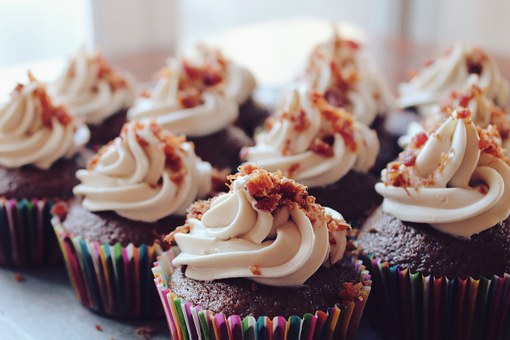  Кондитерские изделия - это продукты, содержащие в большом количестве сахар (или его заменители – мед, ксилит, патоку), а также другие ингредиенты – жир, муку, яйца, орехи, ягоды, начинки, сладкие массы, какао, молочные продукты, орехи, крахмал и прочее. Главной особенностью является их приятный вкус и высокая калорийность. Из-за повышенного содержания сахара и жира в них увеличивается риск порчи и размножения болезнетворных микроорганизмов, поэтому хранение кондитерских изделий – не менее важный фактор при их покупке в магазине, чем их внешний вид и качество.Виды мучных кондитерских изделийНесмотря на огромное разнообразие кондитерских изделий, их классифицируют на два вида: мучные и сахаристые.В рецептуру мучных кондитерских изделий, помимо большого количества сахара, входит мука. Они могут быть простыми (печенье, пряники, вафли) и со сложным составом (торты, пирожные, изделия с начинкой, слоеные).Основой сахаристых кондитерских изделий является сахар, они могут совсем не иметь муки. К ним относятся:- варенье, повидло,- безе,- желе,-цукаты,- зефир, пастила,- конфеты (леденцы, батончики, ирис, карамель и прочие),- шоколад,- халва,- мармелад.Как выбрать качественные кондитерские изделия?Качество кондитерских изделий напрямую зависит от их ингредиентов и качества исходного сырья. При оценке продукта учитываются следующие требования к качеству кондитерских изделий: гигиенические нормы и потребительские свойства. Проще говоря, внешний вид, форма, структура, вкус и запах должны соответствовать тому, какими они задуманы изготовителем.Как правильно выбирать кондитерские изделия Конфеты должны быть в индивидуальной неповрежденной упаковке, одинаковой формы. Не должно быть слипшегося или растаявшего продукта, ломанного или потерявшего форму. Часто именно неправильное хранение кондитерских изделий приводит к утрате их привлекательных потребительских свойств.Не менее важными являются такие гигиенические требования к качеству кондитерских изделий, как показатели их безопасности. На упаковке обязательно должны быть данные о проверке на токсичные элементы, радионуклеиды, пестициды и микробиологические показатели (пищевые инфекции, плесени, дрожжи).Именно микробиологическое качество кондитерских изделий определяет степень их безопасности для человека и исключение риска отравлений и болезней после употребления.Помимо безопасности для человека микробиологические показатели определяют степень свежести и сроки годности, а также правильность хранения кондитерских изделий.Сроки хранения кондитерских изделийСахаристые кондитерские изделия благодаря консервирующим свойствам сахара могут иметь большие сроки хранения – от 15 суток до 10 месяцев. Эти сроки зависят от состава и наличия в рецептуре консервирующих ингредиентов, которые можно увидеть на потребительской упаковке.Шоколад и карамель могут иметь срок хранения от 1 до 12 месяцев в зависимости от начинок и добавок, зефир и пастила – до 3 месяцев, мармелад – от 15 суток до 3 месяцев.Мучнистые изделия с начинкой имеют более короткий срок хранения из-за риска развития в богатой жирами и сахарами среде микроорганизмов. Хранение таких кондитерских изделий, как пирожные и торты, осуществляется в течение 36 – 72 часов. Если в составе есть сорбиновая кислота (консервант), то торт простоит при температуре +20 град 1,5 суток без потери качества.Требования к качеству кексов позволяют им храниться не более 7 суток, вафельных тортов – от 15 суток до 1 месяца.Сухие кондитерские изделия без скоропортящихся начинок и влажных прослоек с консервирующими ингредиентами в соответствующей упаковке могут иметь срок хранения до 3 месяцев.при выборе кондитерских изделий следует обращать внимание не только на их состав и целостность упаковки, но и на условия хранения в магазине. Если правильно соблюдены все тонкости и нюансы, то качество кондитерских изделий будет на высшем уровне и не помешает получить удовольствие и радость от их вкуса.Филиал ФБУЗ «Центр гигиены и эпидемиологии в Алтайском крае в городе Алейске, Алейском, Калманском, Топчихинском, Усть-Калманском, Усть-Пристанском и Чарышском районах»Группа по защите прав потребителей, гигиенического обучения и воспитания населения658130,  Алтайский край, г. Алейск, пр-д. Олимпийский, 7Тел/факс (38553) 66-0-37, 23-3-05, E-mail: aleysk@altcge.ru2019